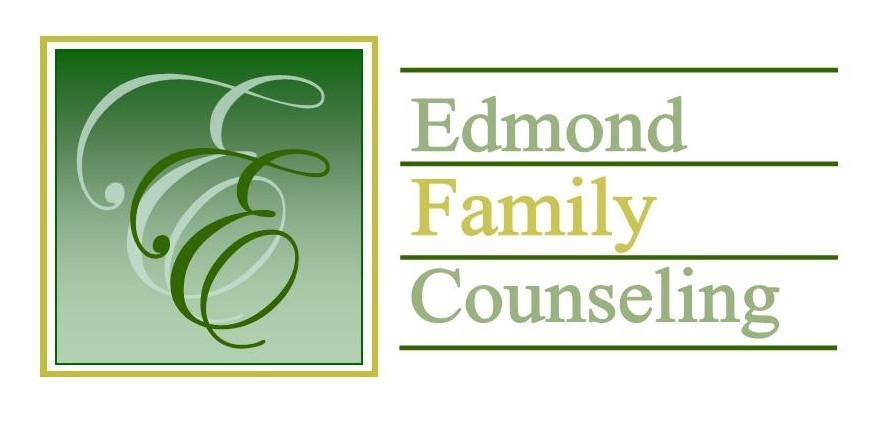 Edmond Family Counseling is committed to strengthening families and our community by championing mental health through prevention, education, and counseling.June Meeting AgendaMEETING DATE:  June 25, 2019      12:00 to 1:00 pmTherapist Showcase- Sheila Stinnett, LPC1. 	Call to Order: President- Tim Bridges2. 	Consent Agenda: Remember anything in this section can be removed, discussed and      	voted on separately.a.	May Meeting Minutesb.	June Special Meeting Minutesc. 	May Director’s Report (Summary of Director’s activities since last    					board mtg.)d.	May Assistant Director’s Report (Summary of Assistant Director’s 					activities since last board mtg.)e.	May Statistical Report3.	Old Business	a.	Possible consideration and vote to approve operational budgetb.	Possible consideration and vote to approve adding Jessica Hunt to the EFC boardc.	Possible consideration and vote to approve WSI website management contract for Fy’20d.	Discussion and update on WSI bid for website migratione.	Discussion and update on bid for agency flooringf.	Possible consideration and vote on FY’20 strategic plang.	Discussion and update on expansion of OJA contract to expand elementary group services4.	New Businessa.	Announcement of new agency hireb.	Possible consideration and vote on Oklahoma Department of Mental Health and Substance Abuse Services treatment certificationc.	Discussion of current agency policy and procedure related to employee dental expensesd.	Possible consideration and vote to approve CARF recertificatione.	Appointment of nomination committee to submit FY’20 EFC board slate of officersf.	Possible consideration and vote to approve FY’20 OAYS contractg.	Possible consideration and vote to enter executive session to discuss and approve Executive Director’s evaluationh.	Possible consideration and vote to enter regular sessioni.	Possible consideration and vote on any motions as a result of executive session5.	Board Resources – Sheila Stinnett	a.  	Possible consideration and vote on date of annual meetingLegislative focus of the month- Kathy Matthews6.	Committee Reports:	a.	Financial Committee May Treasurer’s ReportUpdate on status of OJA claims	b.   	Hope for Families – Chris Budde	c.   	Fundraising- Sheila Stinnettd.   	Public Relations and Be Edmond- Sheila Stinnette.	Professional Development & Oversight Committee- Bill Hesse7. 	New Business- (In accordance with the Open Meeting Act, new business is defined as 	any matter not known about or which could not have been reasonably foreseen prior 	to the time of posting the agenda.)8. 	Adjournment		Suhani Lageman will be providing lunch for June 2019.      Please call 341-3554 & leave a message if you are unable to attend     EFC Board Meeting agenda posted in the EFC lobby June 21, 2019